澳	門	科	技	大	學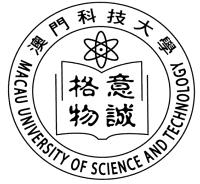 MACAU UNIVERSITY OF SCIENCE AND TECHNOLOGY博  雅  學  院School of Liberal Arts交 換 / 交 流 生 申  請  表  格(內地學生適用) 個人資料(以身份證件上信息爲準)姓名: 	姓名漢語拼音：	性別：  男	 女	婚姻狀況： 已婚	未婚身份證號碼: 	身份證發出地點:  	身份證發出日期 (年/月/日): 	身份證有效期至 (年/月/日): 2	港澳通行證號碼: 	港澳通行證發出地點:  	港澳通行證發出日期 (年/月/日): 	港澳通行證有效期至 (年/月/日): 	出生日期 (年/月/日): 	出生地點: 	永久居住地/戶籍:  國籍: 中国	住宅電話:(區號) 86	(號碼) 	手機號碼:(區號) 86	(號碼) 	電郵地址: 	通訊地址 (所有信件將發送到通訊地址) 	郵編: 	永久地址 	郵編: 	父母親資料緊急事故人資料備忘遞交申請表前請查察是否已澳門科技大學個人資料收集聲明本聲明根據澳門《個人資料保護法》規定向填寫資料的申請人告知法律規定的有關權利。澳門科技大學通過申請人在網絡上填寫入學申請表格的方式收集的個人資料將：用作大學入學錄取的基礎依據。作為本大學核實申請人的考試成績、學生檔案和其他資料的憑證。在申請人被錄取後成為申請人學生檔案的組成部分，用於本大學為實現教育教學、科學研究、學校行政、學生管理和其他符合法律規定目的的活動。個人資料依法嚴格保密，由澳門科技大學及其機構、員工使用和管理。在網絡上填寫的個人資料存在因為網絡安全的原因被未經許可的第三人看到或使用的風險。根據澳門《個人資料保護法》，完成個人資料填寫的申請人在必要的情況下享有查閱權和更正權。申請人申請查閱或修改個人的資料可按照澳門科技大學規定的程序進行。申請人聲明我已知悉《個人資料保護法》的相關規定。我已經閱讀《澳門科技大學個人資料收集聲明》，理解其全部內容並承諾受其約束。我授權澳門科技大學在處理本人入學申請時，收集、使用及查核本人的個人資料及有必要時向相關實體收集資料。我授權澳門科技大學通過本人填寫的表格所含的資料獲取及授權其他實體轉交本人所有考試成績、學業檔案、執業資格等資料予澳門科技大學作為處理本人入學申請之用。我完全理解並接受：一旦我的申請獲得批准，我填寫的所有資料將可能成為本人學生檔案的組成部分，並可能被用於法律規定或許可澳門科技大學使用的一切目的。我聲明：本人填寫的入學申請所有資料皆真實、完整和準確，並理解任何不真實、不準確的資料將會導致申請不被接受或就讀資格被取消。關係中文及英文姓名常居地聯絡電話電子郵箱父親母親關係中文及英文姓名常居地聯絡電話電子郵箱簽署及填上日期附上大學所有成績表副本，正本備查□附上相片一張 (彩色 11/2 吋)□ 附上身份證副本，正本備查